Arbeitsblatt 1:Local heroes – Erste BegegnungMache einen Rundgang und verschaffe dir einen Überblick über die ausgestellten local heroes, indem du die Überschriften und die jeweiligen Unterüberschriften liest. Manchmal hilft es auch, die Bilder auf der Tafel zu betrachten.Wähle dann einen Favoriten aus und überlege dir, welche Frage du ihm stellen möchtest. Mein Favorit ist: ________________________________________________Meine Frage an ihn lautet:_______________________________________________________?Arbeitsblatt 2Local heroes – Vertiefte AuseinandersetzungEntscheide dich für einen local hero!Name: _____________________________________Themenfeld: ________________________________Versuche die besondere Tat deines local heroes zu beschreiben:________________________________________________________________________________________________________________________________________________________________________________________________________________________________________.Überlege dir, warum dein local hero so gehandelt haben könnte und notiere deine Ergebnisse. ________________________________________________________________________________________________________________________________________________________________________________________________________________________________________.Was findest du toll an deinem local hero?____________________________________________________________________________________________________________________.Wenn du die Möglichkeit hättest, deinen local hero zu treffen, welche Frage würdest du ihm stellen?______________________________________________________________________________________________________________________________________________________________________________.Kennst du Menschen, die schon einmal auf ähnliche Weise etwas Gutes getan haben? Nenne die Situation!________________________________________________________________________________________________________________________________________________________________________________________________________________________________________.Überlege dir, ob du in einer ähnlichen Situation auch so gehandelt hättest wie dein local hero?Arbeitsblatt 3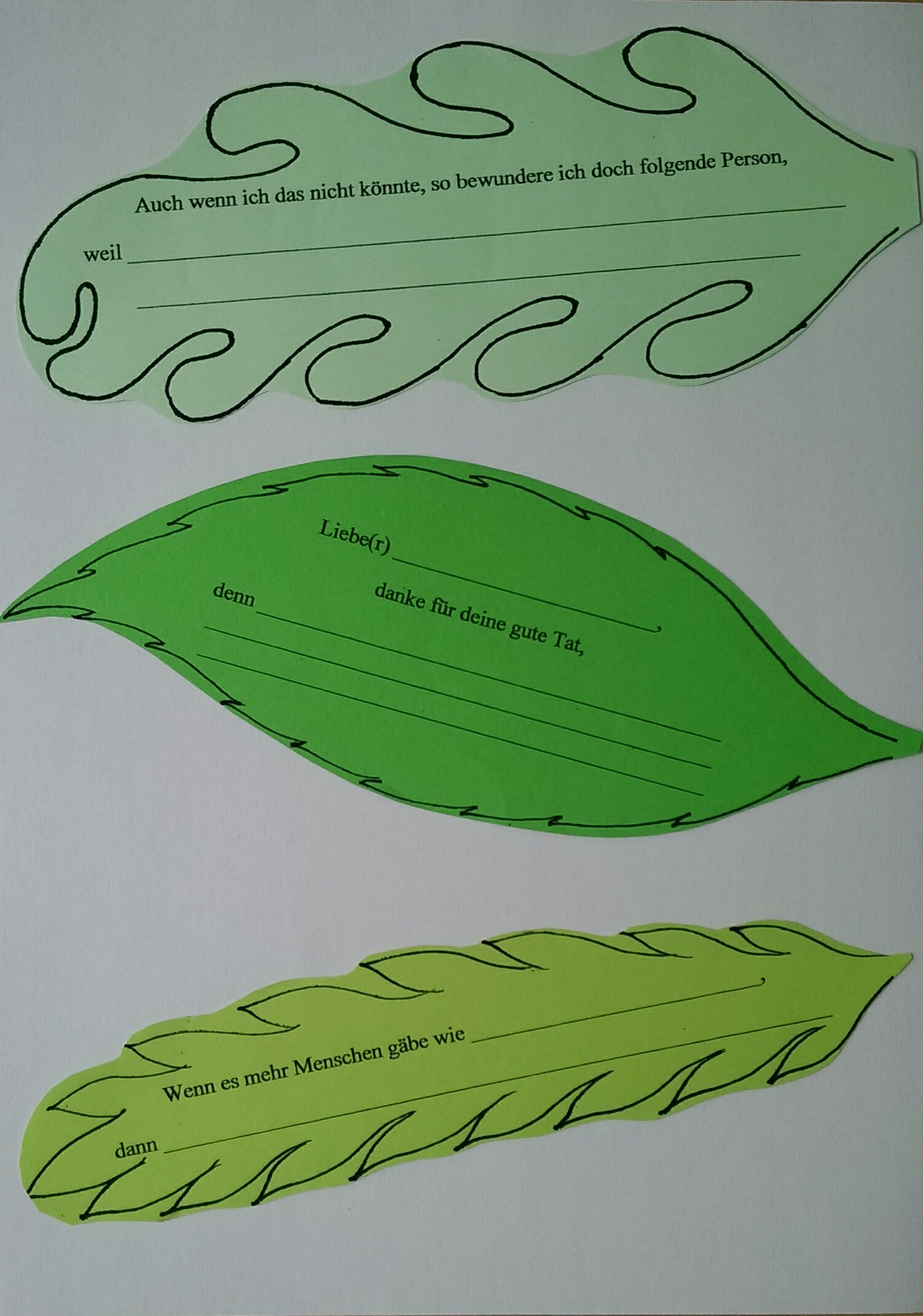 